August 13, 2021Via electronic service only due to Emergency Order at M-2020-3019262In Re: R-2021-3024750(SEE ATTACHED)Pennsylvania Public Utility Commission et al v. Duquesne Light CompanyCancellation Notice	This is to inform you of the following cancellation:Type:		Call-In Telephonic Evidentiary HearingsDate: 		Monday, August 16, 2021, ONLYTime:		10:00 A.M.Presiding:	Deputy Chief Administrative Law Judge Joel Cheskis
		Administrative Law Judge John M. Coogan	Please mark your records accordingly.Cc:	DCALJ Cheskis
	ALJ Coogan	S. Murray	Calendar File	File Room
	R-2021-3024750 - PA PUBLIC UTILITY COMMISSION et al v. DUQUESNE LIGHT COMPANY
Updated 07/08/21JAMES DAVIS
DUQUESNE LIGHT
411 SEVENTH AVENUE
PITTSBURGH PA  15219
412.393.6402
jdavis4@duqlight.com
Accepts eService
Representing Duquesne Light CompanyANTHONY D KANAGY ESQUIRE
MICHAEL W GANG ESQUIRE
17 NORTH SECOND STREET 12TH FLOOR
HARRISBURG PA  17101-1601
717.612.6034
717.612.6026
akanagy@postschell.com   
mgang@postschell.com   
Accepts eService
Representing Duquesne Light Company

MICHAEL ZIMMERMAN ESQUIRE
TISHEKIA WILLIAMS ESQUIRE
EMILY M FARAH ESQUIRE
DUQUESNE LIGHT COMPANY
411 7TH AVENUE
15TH FLOOR
PITTSBURGH PA  15219
412.393.6268
412.393.1541
mzimmerman@duqlight.com  
twilliams@duqlight.com    
efarah@duqlight.com    
Accepts eService
Representing Duquesne Light CompanyRIA PEREIRA ESQUIRE
ELIZABETH R MARX ESQUIRE
JOHN SWEET ESQUIRE
LAUREN BERMAN ESQUIRE
PA UTILITY LAW PROJECT
118 LOCUST STREET
HARRISBURG PA  17101
717.710.3839
717.236.9486
717.701.3837
717.236.9486
rpereirapulp@palegalaid.net  
emarxpulp@palegalaid.net
jsweetpulp@palegalaid.net 
lbermanpulp@palegalaid.net
Accepts eService 
Representing CAUSE-PA

CHRISTY APPLEBY ESQUIRE
PHILLIP DEMANCHICK ESQUIRE
ARON J BEATTY ESQUIRE
*DAVID EVRARD ESQUIRE
OFFICE OF CONSUMER ADVOCATE
555 WALNUT STREET 5TH FLOOR 
FORUM PLACE
HARRISBURG PA  17101
717.783.5048
cappleby@paoca.org
pdemanchick@paoca.org
abeatty@paoca.org
devrard@paoca.org  
* Via e-mail only due to Emergency Order at M-2020-3019262 
Accepts eServiceSCOTT B GRANGER ESQUIRE
PA PUC BUREAU OF INVESTIGATION & ENFORCEMENT
SECOND FLOOR WEST
400 NORTH STREET
HARRISBURG PA  17120
717.425.7593
sgranger@pa.gov
Accepts eService
SHARON E WEBB ESQUIRE
OFFICE OF SMALL BUSINESS ADVOCATE
FORUM PLACE
555 WALNUT STREET 1ST FLOOR
HARRISBURG PA  17101
717.783.2525
Via e-mail only due to Emergency Order at M-2020-3019262 
swebb@pa.gov

JOSEPH L VULLO ESQUIRE
BURKE VULLO REILLY ROBERTS
1460 WYOMING AVENUE
FORTY FORT PA  18704
570.288.6441
jlvullo@aol.com
Accepts eService
Representing Pennsylvania Weatherization Providers Task Force, Inc.

ANDREW J KARAS ESQUIRE
FAIR SHAKE ENVIRONMENTAL LEGAL SERVICES
647 E MARKET STREET
AKRON OH  44304
234.334.0997
akaras@fairshake-els.org
Accepts eService
Representing National Resources Defense CouncilSOPHIA AL RASHEED ESQUIRE
FAIR SHAKE ENVIRONMENTAL LEGAL SERVICES
600 SUPERIOR AVENUE SUITE 1300
CLEVELAND OH  44114
234.255.5455
Via e-mail only due to Emergency Order at M-2020-3019262 
salrasheed@fairshake-els.org
Representing National Resources Defense Council 

MARK SZYBIST ESQUIRE
NATURAL RESOURCES DEFENSE COUNCIL
1152 15TH STREET NW
SUITE 300
WASHINGTON DC  20005
202.289.2422
mszybist@nrdc.org
Accepts eService
Representing National Resources Defense Council

BARRY A NAUM ESQUIRE
DERRICK PRICE WILLIAMSON ESQUIRE
SPILMAN THOMAS & BATTLE PLLC
1100 BENT CREEK BOULEVARD SUITE 101
MECHANICSBURG PA  17050
717.795.2742
717.795.2740
bnaum@spilmanlaw.com
dwilliamson@spilmanlaw.com
Accepts eService
Representing United States Steel CorporationKAREN O MOURY ESQUIRE
ECKERT SEAMANS
213 MARKET STREET
HARRISBURG PA  17101
717.237.6036
kmoury@eckertseamans.com
Accepts eService
Representing Peoples Natural Gas Company

LAUREN M BURGE ESQUIRE
ECKERT SEAMANS CHERIN & MELLOTT LLC
600 GRANT STREET 44TH FLOOR
PITTSBURGH PA  15219
412.566.2146
lburge@eckertseamans.com
Accepts eService
Representing Peoples Natural Gas Company

JOHN F POVILAITIS ESQUIRE
BUCHANAN INGERSOLL & ROONEY
409 NORTH SECOND STREET SUITE 500
HARRISBURG PA  17101-1357
717.237.4825
John.Povilaitis@BIPC.com
Accepts eService
Representing Nationwide Energy Partners, LLC

WILLIAM H ROBERTS II ESQUIRE
MICHAEL TURZAI ESQUIRE	
PEOPLES GAS COMPANY LLC
375 NORTH SHORE DRIVE
SUITE 600
PITTSBURGH PA  15212
412.208.6527
412.258.4473
Via e-mail only due to Emergency Order at M-2020-3019262 
william.h.roberts@peoples-gas.com
michael.turzai@peoples-gas.comJAMES M VAN NOSTRAND ESQUIRE
KEYES & FOX LLP
275 ORCHARD DRIVE
PITTSBURGH PA  15228-2122
304.777.6050
jvannostrand@keyesfox.com
Accepts eService
Representing ChargePoint, Inc.

SCOTT DUNBAR ESQUIRE
KEYES & FOX LLP
1580 LINCOLN ST #1105
DENVER CO  80203
949.525.6016
sdunbar@keyesfox.com
Accepts eService
Representing ChargePoint, Inc.SEAN FERRIS
406 LAURIE DRIVE
PITTSBURGH PA  15235
412.798.0441
Via e-mail only due to Emergency Order at M-2020-3019262
sferris.1@netzero.net
Complainant C-2021-3026365JAN VROMAN
623 EASTMAN STREET
WEST MIFFLIN PA  15122
412.960.0011
Via e-mail only due to Emergency Order at M-2020-3019262
jan.vroman@yahoo.com
Complainant C-2021-3026521NICHOLAS FUTULES
OFFICE OF THE COUNTY
COUNCIL  DISTRICT 7
119 COURTHOUSE
436 GRANT STREET
412.350.6490
PITTSBURGH PA  15219
Via e-mail only due to Emergency Order at M-2020-3019262
nicholas.futules@alleghenycounty.us

*ROBERT EBERLE ESQUIRE
AMANDA BUNDICK
EBERLE & BUNDICK LLC
PO BOX 44290
PITTSBURGH PA  15205
412.368.5541
*Via e-mail only due to Emergency Order at M-2020-3019262
bob@eblaborlaw.com amanda@eblaborlaw.com
Accepts eService

DIANE BUZZARD
1719 HAYS STREET
PITTSBURGH PA  15218
412.849.6134
Via e-mail only due to Emergency Order at M-2020-3019262
deb574031@gmail.com
Complainant C-2021-3027067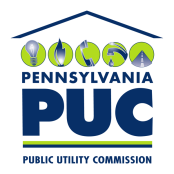  PUBLIC UTILITY COMMISSIONOffice of Administrative Law Judge400 NORTH STREET, HARRISBURG, PA 17120IN REPLY PLEASE REFER TO OUR FILE